类别号标记：A慈溪市交通运输局文件慈交建〔2021〕1号                 签发人：徐德忠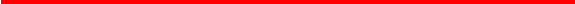 对市十七届人大五次会议第208号建议的答复应建飞代表：　　您提出的“关于打通历崔线瓶颈路段的建议”收悉，我局及时召开建议提案交办会议专题研究，商议相关措施，现答复如下：　　历崔线是我市南北走向的一条重要公路，承担了我市与杭州湾新区以及沿途各乡镇、高新区等重要区块的大量交通需求。因此道路秩序及环境卫生显得尤为重要。您提到的“脏、乱、差”及安全问题，宗汉街道已划定了临时经营区域，引导流动摊贩在规定的区域内经营,并且设置了统一的经营雨棚、垃圾桶和隔油池，同时安排卫生打扫人员每日进行打扫，保持周边环境整洁。公安交警、交通执法以及城管宗汉中队也采取定人定岗与机动巡查相结合的形式，对此区域加强日常管理，不断提升周边市容环境，加强常态化管理与长效管控机制，努力解决城市管理难题。　　目前，余慈中心连接线高速公路和国道G228线位同步进行规划建设，作为宁波重点工程纳入宁波交通十四五规划建设项目，同时将G228国道至兴慈八路，作为有效推动市、区融合发展，高水平建设交通强市的3条主要南北通道之一，建成后将大大改善交通环境，提升服务水平。　　感谢您对我市交通运输工作的关心和支持。 　　　　　　　　　　　　　　　　慈溪市交通运输局　　　　　　　　　　　　　　　　2021年6月11日　　抄　　送：市人大代表工委，市政府办公室，市公安局，市综合行政执法局，宗汉街道，庵东镇人大主席团，施月飞代表。　　联 系 人：冯烈俊　　联系电话：63821881